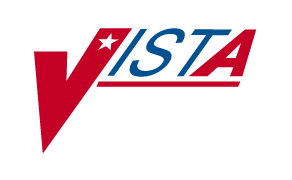 Beneficiary Travel Installation GuideVersion 1.0April 2002Department of Veterans AffairsVISTA Software Design & DevelopmentTable of ContentsIntroduction	1Package Integration	2Installation	3Installation Dialogue	4Routines	8Journaling	9IntroductionThere are no major changes in this version from PIMS V. 5.3.  The purpose of this version is to create Beneficiary Travel into its own namespace (DGBT) separate from the Registration package (DG).Package IntegrationThe following package versions (or higher) MUST be installed PRIOR to loading this version of Beneficiary Travel.Package	VersionPIMS	5.3InstallationStep	Description1	The files containing the KIDS installation file and documentation can be found on the ANONYMOUS.SOFTWARE directory:	DGBT1_0_IG.PDF     DGBT1_0_TM.PDF     DGBT1_0_UM.PDF     DGBT1_0.KID2	Print out/review the existing Beneficiary Travel parameters under the Beneficiary Travel menu.3	Backup system(s).4	Installation should be done at a non-peak time.  The Beneficiary Travel Main menu should be disabled during the installation with Beneficiary Travel users off the system.5	Sign into UCI where package is to be loaded.  (Use 28k partition for MSM.)6	Load Beneficiary Travel V. 1.0 host file.  (See Installation Dialogue Section of this document for description.)7	Verify that DUZ, DT, DTIME, and U are defined and DUZ(0)="@".  DUZ variable must	be defined as an active user number and DUZ(0) variable must equal "@" in order to 	initialize.8	Please answer all initialization questions carefully.  We also recommend you slave print 	the initialization processes.  Data that is printed out during the post-inits should be 	reviewed.9	Move DGBT* routines to all systems.10	Bring systems back on line.11	(Optional) Running the Build Primary Menu Trees option on the Menu Management 	Menu after the install may improve system performance during the first day of operation.12	Review the parameter entries from Step 2.13	Journaling of the ^DGBT global is mandatory.  Verify that journaling on this global is Enabled.  (See Journaling Section of this document for description.)Installation DialogueSelect OPTION NAME:  >D P^DI VA FileMan 22.0 Select OPTION:  >S DUZ(0)="@" >ZW %H=58694,54947 DT=3010912 DTIME=9999 DUZ=100884 DUZ(0)=@ DUZ(1)= DUZ(2)=500 DUZ("AG")=V DUZ("BUF")=1 DUZ("LANG")= IO(0)=_TNA1436: U=^ MNT,VBB>D ^XUP Setting up programmer environment Terminal Type set to: C-VT320 You have 1 new message. Select OPTION NAME: XPD MAIN       Kernel Installation & Distribution System Select Kernel Installation & Distribution System Option: Installation Select Installation Option: LOad a Distribution Enter a Host File: DGBT1_0.KID;1 KIDS Distribution saved on Mar 19, 2002@10:33:17 Comment: Beneficiary Travel V.1.0 This Distribution contains Transport Globals for the following Package(s):    DGBT 1.0 Distribution OK! Want to Continue with Load? YES//  YESLoading Distribution... Build DGBT 1.0 has an Environmental Check Routine Want to RUN the Environment Check Routine? YES//  YES   DGBT 1.0 Will first run the Environment Check Routine, DGBT1PRE >> Environment check complete and okay. Use INSTALL NAME: DGBT 1.0 to install this Distribution. Select Installation Option: Install Package(s) Select INSTALL NAME:    DGBT 1.0     Loaded from Distribution  3/28/02@10:48:02      => Beneficiary Travel V.1.0  ;Created on Mar 19, 2002@10:33:17 This Distribution was loaded on Mar 28, 2002@10:48:02 with header of     Beneficiary Travel V.1.0  ;Created on Mar 19, 2002@10:33:17    It consisted of the following Install(s):        DGBT 1.0 Checking Install for Package DGBT 1.0 Will first run the Environment Check Routine, DGBT1PRE >> Environment check complete and okay. Install Questions for DGBT 1.0 Incoming Files:    43        MAS PARAMETERS  (Partial Definition) Note:  You already have the 'MAS PARAMETERS' File.    43.1      MAS EVENT RATES  (Partial Definition) Note:  You already have the 'MAS EVENT RATES' File.    392       BENEFICIARY TRAVEL CLAIM Note:  You already have the 'BENEFICIARY TRAVEL CLAIM' File.    392.1     BENEFICIARY TRAVEL DISTANCE Note:  You already have the 'BENEFICIARY TRAVEL DISTANCE' File.    392.2     BENEFICIARY TRAVEL CERTIFICATION Note:  You already have the 'BENEFICIARY TRAVEL CERTIFICATION' File.    392.3     BENEFICIARY TRAVEL ACCOUNT Note:  You already have the 'BENEFICIARY TRAVEL ACCOUNT' File.    392.4     BENEFICIARY TRAVEL MODE OF TRANSPORTATION Note:  You already have the 'BENEFICIARY TRAVEL MODE OF TRANSPORTATION' File. Want KIDS to Rebuild Menu Trees Upon Completion of Install? YES// NO Want KIDS to INHIBIT LOGONs during the install? YES// NO Want to DISABLE Scheduled Options, Menu Options, and Protocols? YES//  YESEnter options you wish to mark as 'Out Of Order': DGBT BENE TRAVEL MENU       Beneficiary Travel Menu Enter options you wish to mark as 'Out Of Order':  Enter protocols you wish to mark as 'Out Of Order':  Delay Install (Minutes):  (0-60): 0//  Enter the Device you want to print the Install messages. You can queue the install by enter a 'Q' at the device prompt. Enter a '^' to abort the install. DEVICE: HOME//  <Chose your output printer> Install Started for DGBT 1.0 :                 Mar 28, 2002@10:50:04 Build Distribution Date: Mar 19, 2002  Installing Routines:                Mar 28, 2002@10:50:05  Running Pre-Install Routine: PRE^DGBT1PRE  Installing Data Dictionaries: .                Mar 28, 2002@10:50:09  Installing PACKAGE COMPONENTS:   Installing SECURITY KEY  Installing PRINT TEMPLATE                                     DGBT 1.0                                     ────────────────────────────────────────────────────────────────────────Installing SORT TEMPLATE  Installing INPUT TEMPLATE  Installing OPTION                Mar 28, 2002@10:50:12  Running Post-Install Routine: POST^DGBT1PRE   Updating PACKAGE File...    SHORT DESCRIPTION field complete.    DESCRIPTION field complete.    FILE field complete.    FIELD field complete. Updating Routine file...  Updating KIDS files...  DGBT 1.0 Installed.                 Mar 28, 2002@10:50:15  Install Message sent #347703 ────────────────────────────────────────────────────────────────────────          ┌────────────────────────────────────────────────────────────┐  100%    │             25             50             75               │Complete  └────────────────────────────────────────────────────────────┘Install Completed RoutinesRoutine ListDGBT1    DGBT1POS  DGBT1PRE  DGBT2    DGBTCD    DGBTCE   DGBTCE1   DGBTCRDGBTCR1  DGBTCR2   DGBTDIST  DGBTDIV  DGBTDST1  DGBTE    DGBTE1    DGBTE1ADGBTEE   DGBTEE1   DGBTEE2   DGBTEF   DGBTEF1   DGBTEND  DGBTHELP  DGBTOA1DGBTOA2  DGBTOA3   DGBTOA4   DGBTOA5  DGBTOA6   DGBTR    DGBTSRCH  DGBTUTLDGBTUTQ     33 routinesRoutine Checksums	Before Checksums	After ChecksumsRoutine Name	Registration V.5.3	Beneficiary Travel V.1.0==========	=============	==================DGBT1	8480857	8480857DGBT1POS	NA	2709650DGBT1PRE	NA	2236658DGBT2	12774416	12774416DGBTCD	13829532	13829532DGBTCE	14541136	14541136DGBTCE1	5419607	5419607DGBTCR	12006227	11746140DGBTCR1	8137574	8137574DGBTCR2	12956592	12956592DGBTDIST	8481729	8481729DGBTDIV	NA	774135DGBTDST1	2237098	2237098DGBTE	8229618	8229618DGBTE1	9272372	9272372DGBTE1A	6223890	6223890DGBTEE	8387933	8387933DGBTEE1	11811803	11811803DGBTEE2	8101499	8132955DGBTEF	15591466	14955495DGBTEF1	8927678	8937627DGBTEND	12830346	12830346DGBTHELP	NA	367129DGBTOA1	14177005	14205362DGBTOA2	11981540	11984900DGBTOA3	15389059	15389059DGBTOA4	15019918	15019918DGBTOA5	3360676	3360676DGBTOA6	8208248	8208248DGBTR	9324442	9324442DGBTSRCH	10574383	10574383DGBTUTL	1356611	1356611DGBTUTQ	NA	4368386JournalingDSM SystemsLocate the Volume Set where ^DGBT is translatedRun ^%GLOMAN>D ^%GLOMANGlobal Management UtilityGlobal > ^DGBT^DGBT is currently defined1. Show GLOBAL Characteristics2. Change Access Privileges3. Change Journaling Capability4. Change DATA GROWTH AREAEnter option > 3Journaling [E=Enabled/D=Disabled]   <E>   Cache SystemsLocate the Namespace where ^DGBT is translated.  This will display whether journaling is enabled or not.>D ^%GDDevice:      Right margin: 80=>Show detail? No => YesGlobal Directory Display of VAH9:33 AM  Apr 05 2002Global Vacant                   Own  Grp  Wld  Net  Growth  1st PB  Jrn^%Z                             RWD  R    R    RWD  3296    325     Y       Data Location:  y:\rou\       Lock Location:  y:\rou\       Replications:       Collation:  Cache standard^DGBT                           RWD  N    N    RWD  10296   128     Y       Data Location:  w:\vaa\       Lock Location:  w:\vaa\       Replications:       Collation:  Cache standardIf journaling (Jrn) is N, change to the namespace where ^DGBT is located and enable journaling.VAH>D ^%CDNamespace: ^^W:\VAAYou're in namespace ^^w:\vaa\Default directory is w:\vaa\^^w:\vaa\>D ^%JOURNALEnable or Disable journaling of a set of globals.Do you want to Enable or Disable journaling? (E or D) E=>  All Globals? No => NoGlobal ^DGBT1 item selected from194 available globalsGlobal ^Global ^DGBT Done.^^w:\vaa\>^^w:\vaa\>D ^%CD    Namespace: VAHYou're in namespace VAHDefault directory is y:\rou\VAH>